ГОСУДАРСТВЕННОЕ ПРИРОДООХРАННОЕ УЧРЕЖДЕНИЕ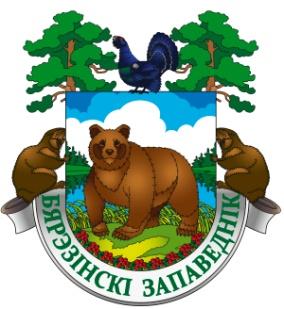 «БЕРЕЗИНСКИЙ БИОСФЕРНЫЙ ЗАПОВЕДНИК»Витебская обл., Лепельский р-н, д. Домжерицы, ул. Центральная, д. 3 тел. +375 (2132) 37744, 37742 (факс) e-mail: tourism@berezinsky.by  сайт: www.berezinsky.by ___________________________________________________________________________________________________________________________________
Тур "Выходные в заповеднике"Бронирование и информация:  тел.: +375 (2132) 37730, +375 (44) 5545552 	 e-mail: tourism@berezinsky.byХорошего отдыха!День 1День 1День 1   с 12:00    с 12:00     Приезд в Березинский заповедник (д. Домжерицы)    Заселение в гостиничный комплекс «Сергуч» (При себе иметь паспорт)     13:00     13:00    Обед в ресторане «Сергуч» (по желанию за дополнительную плату)     14:00     14:00    Экскурсия «По лесной заповедной тропе» (3 км)    (Всего за пару часов перед Вами, сменяя друг друга, раскроют свои тайны      заповедные леса и болота)     16:00     16:00    Экскурсия в вольерах «Лесной зоопарк» и «Зоопарк домашних животных»    (Вы познакомитесь с зубром Валерой, медведицей Умкой и другими жителями     18:00    Ужин в ресторане «Сергуч»    Ужин в ресторане «Сергуч»День 2День 2День 2     09:00      09:00    Завтрак в ресторане «Сергуч»     10:00     10:00   Экскурсия в Музее мёда   (Знакомство с невероятным миром пчёл и пчеловодства)     11:00     11:00   Экскурсия в Музее мифологии   (Именно здесь вы узнаете о том, как видели свет древние славяне, т.е. наши предки)     12:00     12:00   Экскурсия в Музее природы    (Уникальный природный музей удивит Вас многообразием выставочных экспонатов)     13:00     13:00   Обед в ресторане «Сергуч» (по желанию за дополнительную плату)до 20:00до 20:00   Выселение из ГК «Сергуч». ОтъездNB! Порядок и время предоставления услуг может варьироватьсяNB! Порядок и время предоставления услуг может варьироватьсяNB! Порядок и время предоставления услуг может варьироватьсяСтоимость тура:Проживание в гостиничном комплексе «Сергуч»- Однокомнатный двухместный номер «Стандарт» - 106 BYN/ номер- Двухкомнатный двухместный номер «ДеЛюкс» - 133 BYN/ номер- Двухкомнатный двухместный номер «Романтический» - 146 BYN/ номер - Двухкомнатный двухместный номер «Премиум» - 226 BYN/номер - Трёхкомнатный четырехместный номер «Семейный» - 212 BYN/ номер- Дополнительное место - 43 BYN/челИные туристические услуги: - Питание (завтрак, ужин) – 33 BYN/чел                                     - Входные билеты и экскурсионное обслуживание: Музей природы, Музей мифологии, Музей мёда, «По лесной заповедной тропе», вольеры - 50 BYN/взрослый и 38 BYN/детский                           *Многодетным семьям предоставляется скидка на входные билеты и экскурсионное обслуживание в размере 25 %
** Детям до 5 лет входные билеты и экскурсионное обслуживание предоставляются бесплатно               